Викторина«Я - будущий избиратель»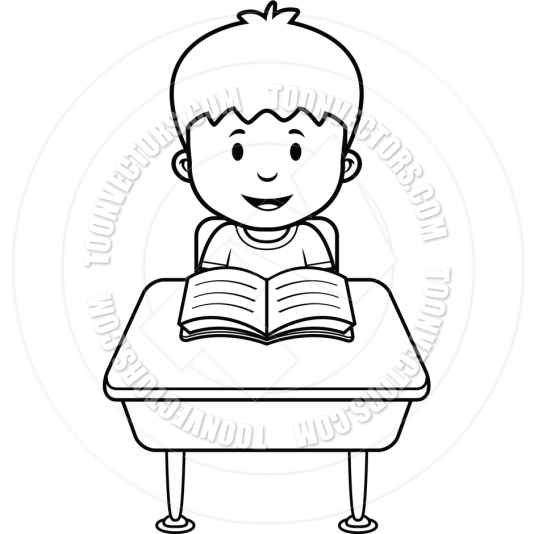 ОГОБУ«Детский дом №2»Якименко М.И.Цели: формирование активной гражданской позиции, самосознания воспитанниковЗадачи:- повышать интерес к вопросам организации  местного самоуправления, избирательного права и избирательного процесса- продолжать формировать правовую  культуру воспитанниковХод Ведущий: Дорогие ребята,  13 сентября состоятся общероссийские выборы в органы местного самоуправления, Законодательного собрания, выборы губернаторов. Сегодня мы проведём викторину, которая поможет узнать, что вы, как будущие избиратели  знаете об Избирательном праве РФ.  За каждый правильный ответ вы будете получать жетон. Побеждает тот, кто набирает максимальное число жетонов.Текст викторины:1. Согласно Конституции высшим органом законодательной власти в нашей стране является…А    Правительство Российской Федерации*Б  Федеральное Собрание Российской ФедерацииВ  Конституционный Суд Российской ФедерацииГ  Президент Российской Федерации2. Каким органом была принята действующая Конституция Российской Федерации?А    Государственной ДумойБ   Конституционным Судом*В   Путем общероссийского референдума.3. В соответствии с Конституцией Российской Федерации допускается…А   одно партийностьБ  двух партийность*В   многопартийность4. Конституция - это…А    средство осуществления власти*Б    основной закон государстваВ   договор между государством и гражданами страныГ признак любого государства.5. Всенародное голосование граждан по законопроектам и другим вопросам государственного значения называется…А    консилиумБ    всероссийский совет*В   референдум6. Путем референдума нельзя решать…*А   вопрос о помилованииБ вопрос о принятии КонституцииВ   вопрос о пересмотре действующего закона.7. Какие два из перечисленных условий говорят о том, что человек не имеет права голосовать?А   двойное гражданство*Б   признание его судом недееспособнымВ долгое пребывание за границейГ   нахождение в местах лишения свободы8. С какого возраста гражданин обладает активным избирательным правом?А   21 год*Б   18 летВ   25 лет.9.  С какого возраста вы можете стать депутатом законодательного собрания?*А    21 годБ   18 летВ 25 лет.10. В какую палату Парламента избираются депутаты?А Совет Федерации*Б Государственная Дума Российской ФедерацииВ Государственный Совет.11. Как называется Парламент Российской Федерации?А   Правительство Российской федерацииБ   Государственная Дума Российской федерации*В   Федеральное Собрание Российской Федерации12. Сколько депутатов работает в Нижней палате Парламента Российской Федерации?*А    450 депутатовБ    250 депутатовВ   1000 депутатов.13. Как часто проходят выборы депутатов Парламента?А    один раз в два годаБ   один раз в 4 года*В   один раз в 5 лет.14. Кандидат на пост Президента должен постоянно проживать вРоссии, т.е. быть ее гражданином не менее…А 5 лет*Б 10 летВ 15 лет15.   В каком возрасте вы можете стать кандидатом на пост Президента Российской Федерации?А 30 лет*Б   35 летВ   40 лет.16. В каком году в Российской Федерации был введен институт Президента?А   1988*Б   1991В   1996.17. Что необходимо иметь при себе для получения избирательного бюллетеня?А читательский билет*Б паспортВ профсоюзный билет18. Исполнительная власть в Российской Федерации принадлежит…*А  Правительству Российской ФедерацииБ Президенту Российской ФедерацииВ Верховному Суду Российской ФедерацииГ Федеральному Собранию Российской Федерации .19. Если брат попросит вас проголосовать за него, что вы сделаете?А возьмете его паспортБ  попросите его написать доверенность*В  объясните, что это невозможно. 20. Кто является верховным главнокомандующим Вооруженных силРоссийской Федерации?А Министр обороныБ Начальник Генерального штаба*В Президент Российской Федерации.                                        « БЛИЦ – ОПРОС»1 Основной закон государства? (Конституция РФ)2   Исполнительная власть в РФ принадлежит…( Правительству РФ)3    Имеет ли право голосовать человек с двойным гражданством (Да)4    Основные символы государственности (Флаг, герб, гимн)5    Главный избирательный орган   страны …(Центральная избирательная комиссия РФ - ЦИК).III подведение итогов.